Отзывы стажеровПринимала участие в стажировке первый раз, мне было интересно, что это за технология, как по ней работать, как использовать в игровой деятельности. К концу стажировки я получила ответы на ВСЕ свои вопросы!!! Ольга Сергеевна очень грамотно нам преподнесла теорию, а также подготовила интересные практические задания.Я познакомилась с интересными, творческими людьми. Огромная благодарность, Ольге Сергеевне. За ее грамотное проведение данного мероприятия. За своевременные замечания и поощрения. Для себя приобрела много интересного. Интересно было общаться и со специалистами из других городов. Огромное желание вновь попасть к Ольге Сергеевне на обучение!!!!Тихонова Светлана Геннадьевна, Иркутская область, г. Усолье-Сибирское, МБДОУ "Детский сад №6", учитель-логопедЗажигательно, активно, креативно, душевно!С первых же дней перед нами поставили действительно интересные и сложные задачи. Пришлось потрудиться, чтоб разобраться с онлайн-досками - буду использовать в работе 1000000%! Спасибо организаторам за предоставленную возможность поработать с коллегами со всей страны. Благодарю Ольгу Сергеевну за прекрасную стажировку! новые знакомства, новый опыт, новые эмоции, новые возможности, доброжелательная атмосфера - и это только основное, что я приобрела благодаря марафону! Обязательно попробую "события" на своих "Зайчиках"! Спасибо огромноеP.S. команда «Игроманы»-лучшие! Педагоги сплотились максимально, стажировка пролетела незаметно.Тютина Алёна Викторовна,Новоуральск Ольга Сергеевна, спасибо за грамотное, увлекательное и позитивное проведение стажировки. За возможность участия в онлайн игре. Все дни прошли в тëплой, дружеской атмосфере. Я получила заряд положительных эмоций и опыт, который буду применять в работе с детьми. Оксана Ивановна Кондратьева, Полярные ЗориСпасибо огромное Ольге Сергеевне за обучение своей технологии, за эти сумасшедшие дни стажировки, где безусловно мы(стажеры) узнали для себя много нового, интересного, погрузились в детскую игру и технологии. Спасибо за вашу помощь, я очень рад снова оказаться с вами на одном корабле!))) Козабаранов Никита Сергеевич, г. Саров, детский сад №16Спасибо большое за "полное погружение" в технологию. За три дня стажировки моя педагогическая копилка полнилась новыми знаниями, приобрела опыт. Стажировка проходила легко,интересно. Спасибо большое!!! Хотелось бы еще побольше таких встреч. До сих пор под впечатлением.P.S. Теперь я знаю, что я игропед)Цыбань Ксения Александровна, Полярные ЗориХочу отметить, что стажировка у Ольги Сергеевны Новгородцевой дала мне намного больше, чем изучение новой технологии Double Way для развития детей в игровой деятельности. Участие в стажировке дало мне возможность проверить силы, умения и навыки в процессе групповой работы, в использовании ИКТ технологий, а также повысить уровень своей профессиональной компетенции. И, пожалуй, важное для меня – вера в свои силы и возможности, желание становиться лучше, расти и развиваться. Огромная благодарность Ольге Сергеевне за стажировку! Много интересного, нового. Получила много положительных эмоций от работы в команде, девочки вы супер! С удовольствием продолжу свое развитие в области применения технологии Double way и буду рада видеть всех участников стажировки на возможных будущих онлайн - событиях!Левашова Наталья Юрьевна, воспитатель МБДОУ ДС№1, г. ОзёрскОльга Сергеевна, выражаю благодарность за возможность познакомиться с новой технологией, включиться в нее и попробовать на практике. За время стажировки посмотрела на свою работу с другого ракурса и поняла, что можно работать еще интереснее и продуктивнее. Впоследствии хочется работать так, чтобы «оставлять следы игровой деятельности».  Рада, что открыла для себя новые возможности обучения и современные интернет-ресурсы. Было интересно, хочется новых встреч! Всем успехов и ярких событий!Даулеткалиева Аида Жаукеновна, МБДОУ ЦРР ДС №58, г. ОзерскСпасибо за возможность почувствовать себя в окружении таких же "игранутых" Людей, которым постоянно хочется что-то новое. Это не выход из зоны комфорта, это вылет на реактивном самолёте. Несколько раз хотелось сказать, можно я уйду, потому что привыкаешь не быть в центре событий, но люди подобрались так, что мы друг друга подстегивали и "слиться" Уже нельзя было. Спасибо за опыт, общение, терпение.Бирюкова Любовь, МБДОУ д/с 37 Зато ЖелезногорскСпасибо, Ольга Сергеевна за прожитые дни на стажировке, за получение опыта непосредственной работы с детьми в рамках технологии развития ребёнка в игровой деятельности, за знакомства с коллегами, за ваш труд! Я обязательно поделюсь с педагогами своими впечатлениями и приобретёнными знаниями! С П А С И Б О!Соснина Оксана Владимировна, Заречный ПОБлагодарна Ольге Сергеевна за продуктивное общение, знакомство с технологией, постоянного лишения зоны комфорта. Особо благодарна за комфортные рабочие пространства на платформе zoom. Желаю дальнейших успехов, побед, идей и вдохновений!!!Кащеева Татьяна Владимировна, СаровОт стажировки остались положительные эмоции во многом благодаря работе Ольги Сергеевны и той эмоциональной, лёгкой и доброжелательной атмосфере, которую она создала вокруг.Нужные знания приобретены, навыки отработаны, дальше - лучше!Классная стажировка и классная Ольга Сергеевна :)Минаева Марина Сергеевна, ТрёхгорныйОгромное спасибо, Ольге Сергеевне за стажировку! С первого дня сидела вся во внимании, коллеге всё рассказывала, пересказывала, фото показывала. Мне очень всё интересно, увлекательно и нужно для моей работы в дальнейшем! Чернышёва Лариса Дмитриевна, Город Лесной Свердловская область3П: профессионально, познавательно, позитивно Глобчук Виктория Анатольевна, СаровЭто мой первый опыт и надеюсь, что не последний опыт стажировки. Огромное спасибо Ольге за то, что поделилась опытом, за комфортную профессиональную обстановку на протяжении всего марафона. Спасибо нашей дружной команде. Бабюк Оксана Валерьевна, Удомля6 часов стажировки - легко? А до этого, ночью сочинять событие. Распечатать маску, потом понять, что это не та маска и за минуту распечатать другую, пока я играю героя - легко. Учиться быть назойливым, и по отношению к себе и к другим - легко. При этом ты понимаешь, что сейчас именно то, что нужно. Мозг не останавливается. Это было самым лучшим решением за последние 3 года в плане самообразования. Технология выстраивается под совсем иным углом. Самое приятное видеть заинтересованных коллег, и дышать легче становится.Бирюкова Любовь Николаевна, ЖелезногорскХочется выразить благодарность за стажировку. Было все очень интересно, познавательно. Была рада принять опыт от других коллег!!! Исаичкина Екатерина Валерьевна, УдомляСпасибо за возможность провести событие в онЛайн формате, за живое общение, за полезную информацию, конструктивную критику, пищу для размышлений.Кошутина Анастасия Михайловна, СнежинскОльга Сергеевна, спасибо за такую необычную тему. Благодаря нашей команде мы смогли воплотить все идеи. Отличные позитивные всезнайки не увели нас с задуманного, а погрузились и играли. А мы играли вместе с ними.Трушнина Мария Викторовна, Заречный ПО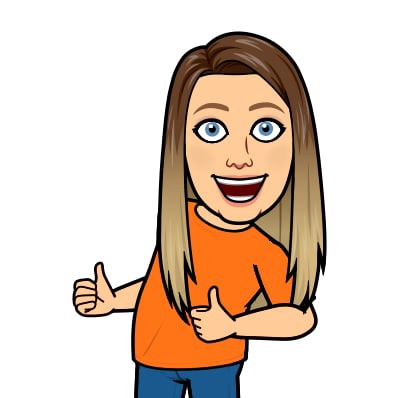 Орфография и пунктуация автора сохранены!!!